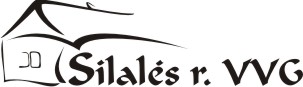 ŠILALĖS RAJONO PARTNERYSTĖS VIETOS VEIKLOS GRUPĖ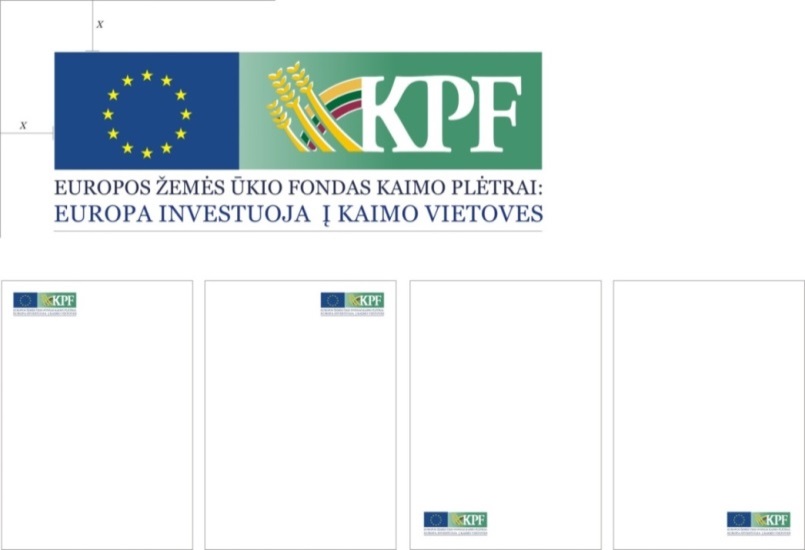 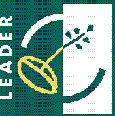 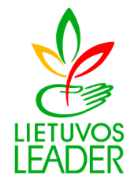 PIRMUMO VERTINIMO REZULTATŲ suvestinėŠilalės rajono partnerystės vietos veiklos grupė buvo paskelbusi kvietimą Nr. 6 teikti vietos projektų paraiškas pagal „Šilalės rajono vietos plėtros 2007-2013 m. strategija“ II prioriteto „BENDRUOMENIŠKUMO GERINIMAS IR GYVENAMOSIOS APLINKOS PATRAUKLUMO DIDINIMAS“ 2.1. priemonė „Kaimo atnaujinimas ir plėtra“. Vietos projektų paraiškos buvo priimamos iki 2014-06-05 16.00 val. Kvietimui teikti vietos projektų paraiškas buvo skiriama 84 000,00 Lt:2.1. Priemonė „Kaimo atnaujinimas ir plėtra“ – 84 000,00 Lt iš jų:2.1.1. veiklos sritis „Visuomeninės paskirties pastatų atnaujinimas ir pritaikymas gyventojų poreikiams“ – Maksimali paramos suma vienam projektui – iki 28 000,00 Lt. PIRMUMO  VERTINIMO REIKALAVIMUS ATITIKUSIŲ VIETOS PROJEKTŲ PARAIŠKŲ SUVESTINĖPareiškėjo pavadinimasVietos projekto pavadinimasVietos projekto paraiškos numerisPrašoma lėšų suma LtPagal kokią strategijos priemonę?Pagal kokią priemonių veiklos sritį vietos projekto paraiška?Pirmumo vertinimo skaitinė reikšmė1. BYTLAUKIO BENDRUOMENĖ„Bytlaukio bendruomenės namų kūrimas“LEADER-14-ŠILALĖ-06-00328 000,00KAIMO ATNAUJINIMAS IR PLĖTRA (LEADER METODU)Visuomeninės paskirties pastatų atnaujinimas ir pritaikymas gyventojų poreikiams62.LIETUVAI PAGRAŽINTI DRAUGIJA ŠILALĖS SKYRIUS„Visuomeninės organizacijos patalpų pritaikymas veiklai“LEADER-14-ŠILALĖ-06-00128 000,00KAIMO ATNAUJINIMAS IR PLĖTRA (LEADER METODU)Visuomeninės paskirties pastatų atnaujinimas ir pritaikymas gyventojų poreikiams53.UPYNOS MIESTELIO BENDRUOMENĖ„Upynos miestelio bendruomenės namų stiprinimas“LEADER-14-ŠILALĖ-06-00228 000,00KAIMO ATNAUJINIMAS IR PLĖTRA (LEADER METODU)Visuomeninės paskirties pastatų atnaujinimas ir pritaikymas gyventojų poreikiams44.TRAKSĖDŽIO KAIMO BENDRUOMENĖ„Traksėdžio kaimo bendruomenės patalpų remontas“LEADER-14-ŠILALĖ-06-00428 000,00KAIMO ATNAUJINIMAS IR PLĖTRA (LEADER METODU)Visuomeninės paskirties pastatų atnaujinimas ir pritaikymas gyventojų poreikiams4